附件1：招聘微信群二维码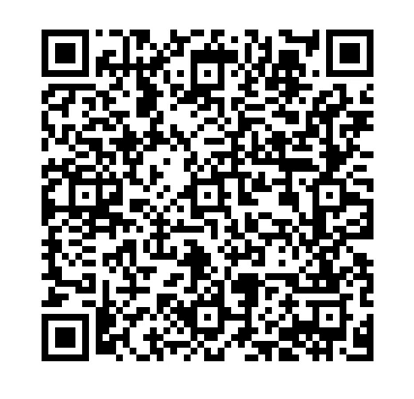 